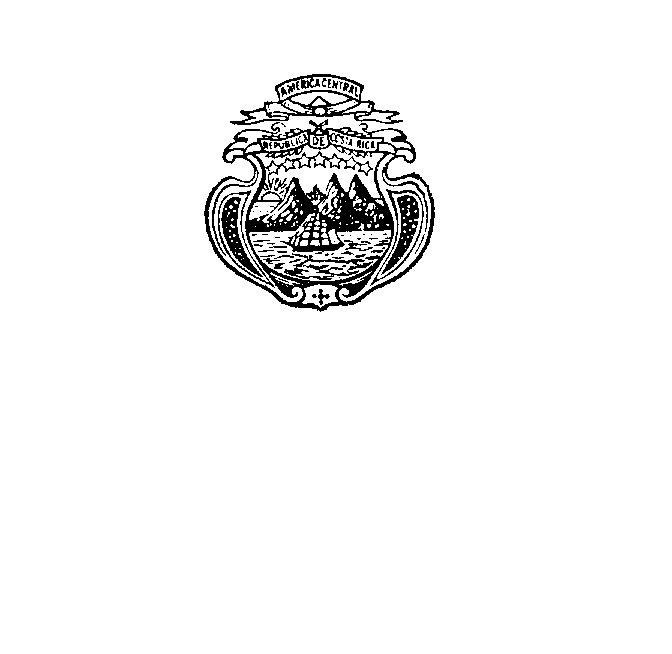 INTERVENCIÓN DE COSTA RICA 38 EXAMEN PERIÓDICO UNIVERSALNígerLunes 3 de mayo del 2021, 14:30-16:00Posición 22 / 1 minuto y 5 segundos.  Gracias Señora Presidenta, Costa Rica saluda y agradece a la distinguida delegación de Níger por la presentación de su Informe, y reconoce los esfuerzos realizados para mejorar los mecanismos de seguimiento interno de derechos humanos y en la lucha contra la corrupción.Respetuosamente Costa Rica extiende las siguientes recomendaciones:Mantener la moratoria existente de la pena de muerte con miras a su abolición.Adoptar una norma que prohíba estrictamente el matrimonio infantil, con sanciones penales y administrativas en caso de incumplimiento. En esta misma línea, proporcionar oportunidades de empleo y formación a las mujeres y niñas, para que tengan alternativas al matrimonio. Promover la participación de la mujer en procesos de paz y prevención de conflictos, especialmente a través de actividades de formación para las mujeres sobre la mediación, gestión de conflictos y mecanismos de paz. Muchas Gracias